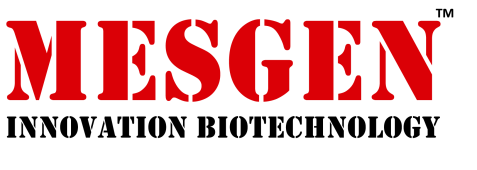 Catalog Number : MG0902 Lot Number : Refer to vial产品简介1. SDS-PAGE凝胶配制试剂盒提供了配制SDS-PAGE凝胶所需的各种试剂，用户只需自备制胶器具和蒸馏水，即可配制PAGE胶（即聚丙烯酰胺凝胶）。 2. SDS-PAGE凝胶配制试剂盒不仅可用于配制SDS-PAGE凝胶，也可用于配制非变性（native）PAGE凝胶。产品内容注意事项1. 过硫酸铵APS配制成10%溶液后，应当-20ºC保存。同时应尽量减少室温存放时间，以防失效。2. TEMED易挥发，使用后请盖紧瓶盖。另外凝胶凝聚的速度和温度及光照关系密切，可通过适当调节TEMED的用量，控制在不同的室内环境下凝胶凝聚的速度。 3. TEMED易燃，有腐蚀性，请注意防护。4. 本产品仅限于专业人员的科学研究用，不得用于临床诊断或治疗，不得用于食品或药品，不得存放于普通住宅内，为了您的安全和健康，请穿实验服并戴一次性手套操作。保存条件1.5M Tris-HCl, pH8.8、10% SDS、Ammonnium persulfate (过硫酸铵)和1M Tris-HCl, pH6.8室温保存。30% Acr-Bis (29:1)和 TEMED 4ºC避光保存。过硫酸铵配制成10%溶液后，分装成小管-20ºC保存，通常半年内有效。附表For Research Use Only. Not For Use In Diagnostic Procedures.30-50 gels60-100 gels30% Acr-Bis (29:1)100ml200ml1.5M Tris-HCl, pH8.8100ml200ml1M Tris-HCl, pH6.815ml30ml10% SDS5ml10mlAmmonium persulfate（APS）0.5g1gTEMED0.5ml1ml溶液成分分离胶不同体积（ml）凝胶溶液中各成分所需体积（ml）分离胶不同体积（ml）凝胶溶液中各成分所需体积（ml）分离胶不同体积（ml）凝胶溶液中各成分所需体积（ml）分离胶不同体积（ml）凝胶溶液中各成分所需体积（ml）分离胶不同体积（ml）凝胶溶液中各成分所需体积（ml）分离胶不同体积（ml）凝胶溶液中各成分所需体积（ml）分离胶不同体积（ml）凝胶溶液中各成分所需体积（ml）分离胶不同体积（ml）凝胶溶液中各成分所需体积（ml）溶液成分5101520253040508% SDS-PAGE8% SDS-PAGE8% SDS-PAGE8% SDS-PAGE8% SDS-PAGE8% SDS-PAGE8% SDS-PAGE8% SDS-PAGE8% SDS-PAGEH2O2.34.66.99.311.513.918.523.230% Acr-Bis (29:1)1.32.74.05.36.78.010.713.31.5M Tris-HCl, pH8.81.32.53.85.06.37.510.012.510% SDS0.050.10.150.20.250.30.40.510%APS0.050.10.150.20.250.30.40.5TEMED0.0030.0060.0090.0120.0150.0180.0240.0310% SDS-PAGE10% SDS-PAGE10% SDS-PAGE10% SDS-PAGE10% SDS-PAGE10% SDS-PAGE10% SDS-PAGE10% SDS-PAGE10% SDS-PAGEH2O1.94.05.97.99.911.915.919.830% Acr-Bis (29:1)1.73.35.06.78.310.013.316.71.5M Tris-HCl, pH8.81.32.53.85.06.37.510.012.510% SDS0.050.10.150.20.250.30.40.510%APS0.050.10.150.20.250.30.40.5TEMED0.0020.0040.0060.0080.010.0120.0160.0212% SDS-PAGE12% SDS-PAGE12% SDS-PAGE12% SDS-PAGE12% SDS-PAGE12% SDS-PAGE12% SDS-PAGE12% SDS-PAGE12% SDS-PAGEH2O1.63.34.96.68.29.913.216.530% Acr-Bis (29:1)2.04.06.08.010.012.016.020.01.5M Tris-HCl, pH8.81.32.53.85.06.37.510.012.510% SDS0.050.10.150.20.250.30.40.510%APS0.050.10.150.20.250.30.40.5TEMED0.0020.0040.0060.0080.010.0120.0160.0215% SDS-PAGE15% SDS-PAGE15% SDS-PAGE15% SDS-PAGE15% SDS-PAGE15% SDS-PAGE15% SDS-PAGE15% SDS-PAGE15% SDS-PAGEH2O1.12.33.44.65.76.99.211.530% Acr-Bis (29:1)2.55.07.510.012.515.020.025.01.5M Tris-HCl, pH8.81.32.53.85.06.37.510.012.510% SDS0.050.10.150.20.250.30.40.510%APS0.050.10.150.20.250.30.40.5TEMED0.0020.0040.0060.0080.010.0120.0160.02溶液成分浓缩胶不同体积（ml）凝胶溶液中各成分所需体积（ml）浓缩胶不同体积（ml）凝胶溶液中各成分所需体积（ml）浓缩胶不同体积（ml）凝胶溶液中各成分所需体积（ml）浓缩胶不同体积（ml）凝胶溶液中各成分所需体积（ml）浓缩胶不同体积（ml）凝胶溶液中各成分所需体积（ml）浓缩胶不同体积（ml）凝胶溶液中各成分所需体积（ml）浓缩胶不同体积（ml）凝胶溶液中各成分所需体积（ml）浓缩胶不同体积（ml）凝胶溶液中各成分所需体积（ml）溶液成分123456810H2O0.681.42.12.73.44.15.56.830% Acr-Bis (29:1)0.170.330.50.670.831.01.31.71.0M Tris-HCl, pH6.80.130.250.380.50.630.751.01.2510% SDS0.010.020.030.040.050.060.080.110%APS0.010.020.030.040.050.060.080.1TEMED0.0010.0020.0030.0040.0050.0060.0080.01